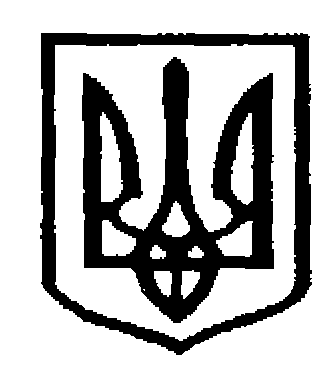 У К Р А Ї Н АЧернівецька міська радаУправління  освітивул. Героїв Майдану, 176, м. Чернівці, 58029 тел./факс (0372) 53-30-87  E-mail: osvitacv@gmail.com  Код ЄДРПОУ №02147345Про проведення курсів підвищення кваліфікації при Інституті післядипломної педагогічної освіти Чернівецької області у вересні-грудні 2023 рокуВідповідно до листа Інституту післядипломної педагогічної освіти Чернівецької області від 05.09.2023 №01-11/453, Управління освіти  інформує, що наказом КЗ «Інститут післядипломної педагогічної освіти Чернівецької області» №68/од від 01.09.2023, затверджено план-графік курсів підвищення кваліфікації керівних кадрів та педагогічних працівників закладів освіти на вересень-грудень 2023 року. З актуальним графіком та орієнтовними списками груп можна ознайомитися за посиланням:   http://tinyurl.com/29bod9k4. Додатково повідомляємо, що реєстрація на курси підвищення кваліфікації керівних кадрів та педагогічних працівників закладів освіти у 2023 році продовжується за покликанням: https://forms.gle/vfj52NHcdEDEgX1q6. Просимо довести цю інформацію до відома педагогічних працівників закладів освіти.Заступник   начальниказ фінансово-економічних питаньУправління освіти Чернівецької міської ради                                             Денис  КРУГЛЕЦЬКИЙОксана Косован 53 21 20_____________ №_____________Керівникам закладів освіти